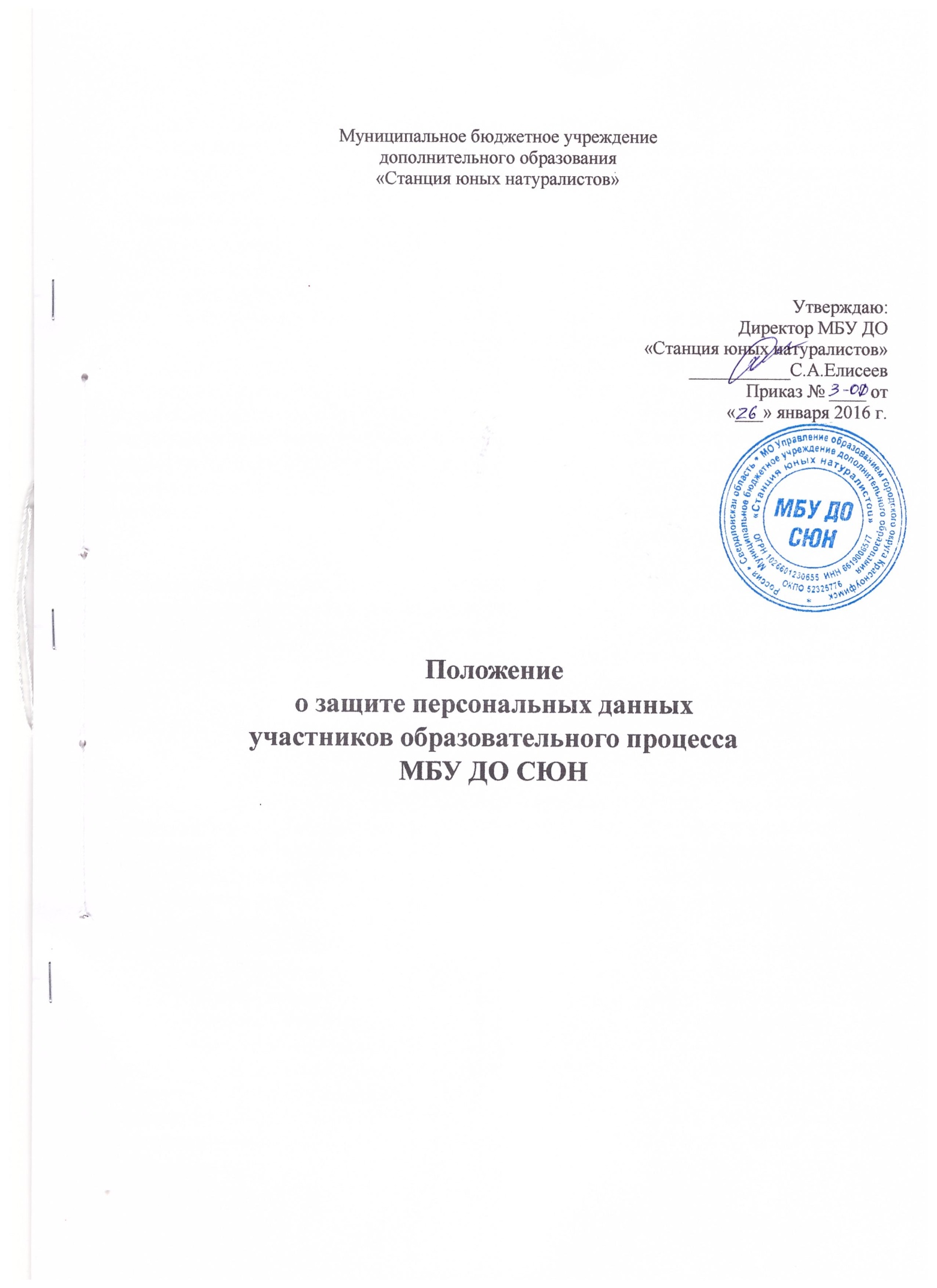 1. Общие положения1.1. Целью данного Положения является защита персональных данных участников образовательного процесса от несанкционированного доступа, неправомерного их использования или утраты.1.2. Настоящее Положение разработано на основании - Конституции Российской Федерации, - Трудового кодексом Российской Федерации.- Гражданского кодекса Российской Федерации.- Федерального закона от 19.12.2005№160-ФЗ «О ратификации Конвенции Совета Европы о защите физических лиц при автоматизированной обработке персональных данных».- Федерального закона от 27.07.2006№152-ФЗ «О персональных данных».- Федерального закона от 27.07.2006. N2149-ФЗ «Об информации, информационных технологиях и о защите информации».- Федерального закона от 29.12.2012 N 273-ФЗ «Об образовании в Российской Федерации»;- Федерального закона от 27.07.2010 г. № 210-ФЗ «Об организации предоставления государственных и муниципальных услуг»;- Постановления Правительства РФ от 10 июля 2013 г. № 582 «Об утверждении правил размещения на официальном сайте образовательной организации в информационно телекоммуникационной сети «Интернет» и обновления информации об образовательной организации» и др.1.3. Персональные данные относятся к категории конфиденциальной информации. Режим конфиденциальности персональных данных снимается в случаях обезличивания или по истечении 75 лет срока хранения, если иное не определено законом. 1.4. Настоящее Положение утверждается и вводится в действие приказом директора МБУ ДО СЮН и является обязательным для исполнения всеми работниками, имеющими доступ к персональным данным участников образовательного процесса.2. Понятие и состав персональных данных2.1. Персональные данные участников образовательного процесса – информация, необходимая работодателю в связи с трудовыми отношениями и касающиеся конкретного работника. Под информацией о работниках понимаются сведения о фактах, событиях и обстоятельствах жизни работника, позволяющие идентифицировать его личность.2.2. В состав персональных данных участников образовательного процесса входят: - анкетные и биографические данные; - образование; - сведения о трудовом и общем стаже; - сведения о составе семьи; - паспортные данные; - сведения о воинском учете; - сведения о заработной плате сотрудника; - сведения о социальных льготах; - специальность, - занимаемая должность; - наличие судимостей; - адрес места жительства; - домашний телефон; - место работы или учебы членов семьи и родственников; - характер взаимоотношений в семье; - содержание трудового договора; - состав декларируемых сведений о наличии материальных ценностей; - содержание декларации, подаваемой в налоговую инспекцию; - подлинники и копии приказов по личному составу; - личные дела и трудовые книжки сотрудников; - основания к приказам по личному составу; - дела, содержащие материалы по повышению квалификации и переподготовке сотрудников, их аттестации, служебным расследованиям; - копии отчетов, направляемые в органы статистики. 2.3. Данные документы являются конфиденциальными, хотя, учитывая их массовость и единое место обработки и хранения - соответствующий гриф ограничения на них не ставится.3. Обработка персональных данных3.1. Под обработкой персональных данных участников образовательного процесса понимается получение, хранение, комбинирование, передача или любое другое использование персональных данных.3.2. В целях обеспечения прав и свобод человека и гражданина работодатель и его представители при обработке персональных данных участников образовательного процесса обязаны соблюдать следующие общие требования: 3.2.1. Обработка персональных данных участников образовательного процесса может осуществляться исключительно в целях обеспечения соблюдения законов и иных нормативных правовых актов, содействия в трудоустройстве, обучении и продвижении по службе, обеспечения личной безопасности, контроля количества и качества выполняемой работы и обеспечения сохранности имущества. 3.2.2. При определении объема и содержания обрабатываемых персональных данных участников образовательного процесса работодатель должен руководствоваться Конституцией Российской Федерации, Трудовым Кодексом и иными федеральными законами. 3.2.3. Получение персональных данных может осуществляться как путем представления их самим участником образовательного процесса, так и путем получения их из иных источников.3.2.4. Персональные данные следует получать у самих участников образовательного процесса. Если персональные данные участников образовательного процесса возможно получить только у третьей стороны, то тот должен быть уведомлен об этом заранее и от него должно быть получено письменное согласие. Директор должен сообщить о целях, предполагаемых источниках и способах получения персональных данных, а также о характере подлежащих получению персональных данных и последствиях отказа работника дать письменное согласие на их получение. 3.2.5. Директор не имеет права получать и обрабатывать персональные данные участника образовательного процесса о его политических, религиозных и иных убеждениях и частной жизни. В случаях, непосредственно связанных с вопросами трудовых отношений данные о частной жизни работника (информация о жизнедеятельности в сфере семейных бытовых, личных отношений) могут быть получены и обработаны работодателем только с его письменного согласия. 3.2.6. Директор не имеет право получать и обрабатывать персональные данные участников образовательного процесса об их членстве в общественных объединениях или его профсоюзной деятельности, за исключением случаев, предусмотренных федеральным законом.3.3. К обработке, передаче и хранению персональных данных работника могут иметь доступ сотрудники: - бухгалтерии; - медработник; - методист;- секретарь;3.4. Использование персональных данных возможно только в соответствии с целями, определившими их получение.3.4.1. Персональные данные не могут быть использованы в целях причинения имущественного и морального вреда гражданам, затруднения реализации прав и свобод граждан Российской Федерации. Ограничение прав граждан Российской Федерации на основе использования информации об их социальном происхождении, о расовой, национальной, языковой, религиозной и партийной принадлежности запрещено и карается в соответствии с законодательством. 3.5. Передача персональных данных возможна только с согласия участников образовательного процесса или в случаях, прямо предусмотренных законодательством.3.5.1. При передаче персональных данных участников образовательного процесса должны соблюдаться следующие требования: - не сообщать персональные данные участников образовательного процесса третьей стороне без письменного согласия, за исключением случаев, когда это необходимо в целях предупреждения угрозы жизни и здоровью, а также в случаях, установленных федеральным законом; - не сообщать персональные данные участников образовательного процесса в коммерческих целях без письменного согласия; - предупредить лиц, получающих персональные данные участников образовательного процесса о том, что эти данные могут быть использованы лишь в целях, для которых они сообщены, и требовать от этих лиц подтверждения того, что это правило соблюдено. Лица, получающие персональные данные обязаны соблюдать режим секретности (конфиденциальности). Данное положение не распространяется на обмен персональными данными в порядке, установленном федеральными законами; - разрешать доступ к персональным данным участников образовательного процесса только специально уполномоченным лицам, определенным приказом по организации, при этом указанные лица должны иметь право получать только те персональные данные участников образовательного процесса, которые необходимы для выполнения конкретных функций; - не запрашивать информацию о состоянии здоровья работника школы, за исключением тех сведений, которые относятся к вопросу о возможности выполнения работником трудовой функции; - передавать персональные данные работника представителям работников в порядке, установленном Трудовым Кодексом, и ограничивать эту информацию только теми персональными данными работника, которые необходимы для выполнения указанными представителями их функций. 3.5.2. Передача персональных данных от держателя или его представителей внешнему потребителю может допускаться в минимальных объемах и только в целях выполнения задач, соответствующих объективной причине сбора этих данных. 3.5.3. При передаче персональных данных работника потребителям (в том числе и в коммерческих целях) за пределы организации директор школы не должен сообщать эти данные третьей стороне без письменного согласия работника, за исключением случаев, когда это необходимо в целях предупреждения угрозы жизни и здоровью работника или в случаях, установленных федеральным законом. 3.6. Все меры конфиденциальности при сборе, обработке и хранении персональных данных участников образовательного процесса распространяются как на бумажные, так и на электронные (автоматизированные) носители информации. 3.7. Не допускается отвечать на вопросы, связанные с передачей персональной информации по телефону или факсу. 3.8. Хранение персональных данных должно происходить в порядке, исключающем их утрату или их неправомерное использование.3.9. При принятии решений, затрагивающих интересы работника школы, работодатель не имеет права основываться на персональных данных работника, полученных исключительно в результате их автоматизированной обработки или электронного получения. Работодатель учитывает личные качества работника, его добросовестный и эффективный труд.4. Доступ к персональным данным4.1. Внутренний доступ (доступ внутри организации).4.1.1. Право доступа к персональным данным сотрудника имеют: -    директор;- ответственный за делопроизводство;- сам работник, носитель данных.- другие сотрудники МБУ ДО СЮН при выполнении ими своих служебных обязанностей.4.1.2. Перечень лиц, имеющих доступ к персональным данным работников, определяется приказом директора школы.4.2. Внешний доступ. 4.2.1. К числу массовых потребителей персональных данных вне организации можно отнести государственные и негосударственные функциональные структуры: - налоговые инспекции; - правоохранительные органы; - органы статистики; - страховые агентства; - военкоматы;- органы социального страхования;- пенсионные фонды; - подразделения муниципальных органов управления; 4.2.2. Надзорно - контрольные органы имеют доступ к информации только в сфере своей компетенции. 4.2.3. Организации, в которые сотрудник может осуществлять перечисления денежных средств (страховые компании, негосударственные пенсионные фонды, благотворительные организации, кредитные учреждения), могут получить доступ к персональным данным работника только в случае его письменного разрешения. 4.2.4. Другие организации. Сведения о работающем сотруднике или уже уволенном могут быть предоставлены другой организации только с письменного запроса на бланке организации, с приложением копии нотариально заверенного заявления работника. Персональные данные сотрудника могут быть предоставлены родственникам или членам его семьи только с письменного разрешения самого сотрудника. В случае развода бывшая супруга (супруг) имеют право обратиться в организацию с письменным запросом о размере заработной платы сотрудника без его согласия. (УК РФ).5. Защита персональных данных5.1. Под угрозой или опасностью утраты персональных данных понимается единичное или комплексное, реальное или потенциальное, активное или пассивное проявление злоумышленных возможностей внешних или внутренних источников угрозы создавать неблагоприятные события, оказывать дестабилизирующее воздействие на защищаемую информацию. 5.2. Риск угрозы любым информационным ресурсам создают стихийные бедствия, экстремальные ситуации, террористические действия, аварии технических средств и линий связи, другие объективные обстоятельства, а также заинтересованные и незаинтересованные в возникновении угрозы лица. 5.3. Защита персональных данных представляет собой жестко регламентированный и динамически технологический процесс, предупреждающий нарушение доступности, целостности, достоверности и конфиденциальности персональных данных и, в конечном счете, обеспечивающий достаточно надежную безопасность информации в процессе управленческой и производственной деятельности компании. 5.4. Защита персональных данных работника от неправомерного их использования или утраты должна быть обеспечена работодателем за счет его средств в порядке, установленном федеральным законом. 5.5. «Внутренняя защита». 5.5.1. Основным виновником несанкционированного доступа к персональным данным является, как правило, персонал, работающий с документами и базами данных. Регламентация доступа персонала к конфиденциальным сведениям, документам и базам данных входит в число основных направлений организационной защиты информации и предназначена для разграничения полномочий между руководителями и специалистами организации. 5.5.2. Для обеспечения внутренней защиты персональных данных работников необходимо соблюдать ряд мер: - ограничение и регламентация состава работников, функциональные обязанности которых требуют конфиденциальных знаний; - строгое избирательное и обоснованное распределение документов и информации между работниками; - рациональное размещение рабочих мест работников, при котором исключалось бы бесконтрольное использование защищаемой информации; - знание работником требований нормативно – методических документов по защите информации и сохранении тайны;- наличие необходимых условий в помещении для работы с конфиденциальными документами и базами данных; - определение и регламентация состава работников, имеющих право доступа (входа) в помещение, в котором находится вычислительная техника; - организация порядка уничтожения информации; - своевременное выявление нарушения требований разрешительной системы доступа работниками подразделения; - воспитательная и разъяснительная работа с сотрудниками подразделения по предупреждению утраты ценных сведений при работе с конфиденциальными документами; - не допускается выдача личных дел сотрудников на рабочие места руководителей структурных подразделений. Личные дела могут выдаваться на рабочие места только директору, работникам отдела персонала и в исключительных случаях, по письменному разрешению директора, - методисту (например, при подготовке материалов для аттестации работника). 5.5.3. Защита персональных данных сотрудника на электронных носителях.Все папки, содержащие персональные данные сотрудника, должны быть защищены паролем, который сообщается руководителю службы управления персоналом и руководителю службы информационных технологий 5.6. «Внешняя защита». 5.6.1. Для защиты конфиденциальной информации создаются целенаправленные неблагоприятные условия и труднопреодолимые препятствия для лица, пытающегося совершить несанкционированный доступ и овладение информацией. Целью и результатом несанкционированного доступа к информационным ресурсам может быть не только овладение ценными сведениями и их использование, но и их видоизменение, уничтожение, внесение вируса, подмена, фальсификация содержания реквизитов документа и др. 5.6.2. Под посторонним лицом понимается любое лицо, не имеющее непосредственного отношения к деятельности школы, посетители, работники других организационных структур. Посторонние лица не должны знать распределение функций, рабочие процессы, технологию составления, оформления, ведения и хранения документов, дел и рабочих материалов в отделе персонала. 5.6.3. Для обеспечения внешней защиты персональных данных необходимо соблюдать ряд мер:- порядок приема, учета и контроля деятельности посетителей; - пропускной режим организации; - технические средства охраны, сигнализации;- порядок охраны территории, зданий, помещений, транспортных средств;- требования к защите информации при интервьюировании и собеседованиях. 5.7. Все лица, связанные с получением, обработкой и защитой персональных данных, обязаны подписать обязательство о неразглашении персональных данных работников.5.8. По возможности персональные данные обезличиваются. 5.9. Кроме мер защиты персональных данных, установленных законодательством, участники образовательного процесса и их представители могут вырабатывать совместные меры защиты персональных данных.6. Права и обязанности участников образовательного процесса6.1. Закрепление прав участников образовательного процесса, регламентирующих защиту их персональных данных, обеспечивают сохранность полной и точной информации о них. 6.2. Участники образовательного процесса и их представители должны быть ознакомлены под расписку с документами организации, устанавливающими порядок обработки персональных данных, а также об их правах и обязанностях в этой области.6.3. В целях защиты персональных данных, хранящихся у директора школы, участники образовательного процесса имеют право: - требовать исключения или исправления неверных, или неполных персональных данных. - на свободный бесплатный доступ к своим персональным данным, включая право на получение копий любой записи, содержащей персональные данные; - персональные данные оценочного характера дополнить заявлением, выражающим его собственную точку зрения; - определять своих представителей для защиты своих персональных данных; - на сохранение и защиту своей личной и семейной тайны. 6.4. Участники образовательного процесса обязаны:- передавать директору школы или его представителю комплекс достоверных, документированных персональных данных, состав которых установлен Трудовым кодексом РФ. - своевременно сообщать работодателю об изменении своих персональных данных6.5. Участники образовательного процесса ставят директора школы в известность об изменении фамилии, имени, отчества, даты рождения, что получает отражение в трудовой книжке, личной карточке обучающегося на основании представленных документов. При необходимости изменяются данные об образовании, профессии, специальности, присвоении нового разряда и пр.6.6. В целях защиты частной жизни, личной и семейной тайны участники образовательного процесса не должны отказываться от своего права на обработку персональных данных только с их согласия, поскольку это может повлечь причинение морального, материального вреда.7. Ответственность за разглашение конфиденциальной информации, связанной с персональными данными7.1. Персональная ответственность – одно из главных требований к организации функционирования системы защиты персональной информации и обязательное условие обеспечения эффективности этой системы. 7.2. Юридические и физические лица, в соответствии со своими полномочиями владеющие информацией о гражданах, получающие и использующие ее, несут ответственность в соответствии с законодательством Российской Федерации за нарушение режима защиты, обработки и порядка использования этой информации. 7.3. Директор, методист, разрешающий доступ сотрудника к конфиденциальному документу, несет персональную ответственность за данное разрешение. 7.4. Каждый сотрудник организации, получающий для работы конфиденциальный документ, несет единоличную ответственность за сохранность носителя и конфиденциальность информации. 7.5. Лица, виновные в нарушении норм, регулирующих получение, обработку и защиту персональных данных, несут дисциплинарную, административную, гражданско-правовую или уголовную ответственность в соответствии с федеральными законами. 7.5.1. За неисполнение или ненадлежащее исполнение работником по его вине возложенных на него обязанностей по соблюдению установленного порядка работы со сведениями конфиденциального характера директор вправе применять предусмотренные Трудовым Кодексом дисциплинарные взыскания.7.5.2. Должностные лица, в обязанность которых входит ведение персональных данных, обязаны обеспечить каждому возможность ознакомления с документами и материалами, непосредственно затрагивающими его права и свободы, если иное не предусмотрено законом. Неправомерный отказ в предоставлении собранных в установленном порядке документов, либо несвоевременное предоставление таких документов или иной информации в случаях, предусмотренных законом, либо предоставление неполной или заведомо ложной информации – влечет наложение на должностных лиц административного штрафа в размере, определяемом Кодексом об административных правонарушениях.7.5.3. В соответствии с Гражданским Кодексом лица, незаконными методами получившие информацию, составляющую служебную тайну, обязаны возместить причиненные убытки, причем такая же обязанность возлагается и на работников.7.5.4. Уголовная ответственность за нарушение неприкосновенности частной жизни (в том числе незаконное собирание или распространение сведений о частной жизни лица, составляющего его личную или семейную тайну, без его согласия), неправомерный доступ к охраняемой законом компьютерной информации, неправомерный отказ в предоставлении собранных в установленном порядке документов и сведений (если эти деяния причинили вред правам и законным интересам граждан), совершенные лицом с использованием своего служебного положения наказывается штрафом, либо лишением права занимать определенные должности или заниматься определенной деятельностью, либо арестом в соответствии с УК РФ.7.6. Неправомерность деятельности органов государственной власти и организаций по сбору и использованию персональных данных может быть установлена в судебном порядке. 